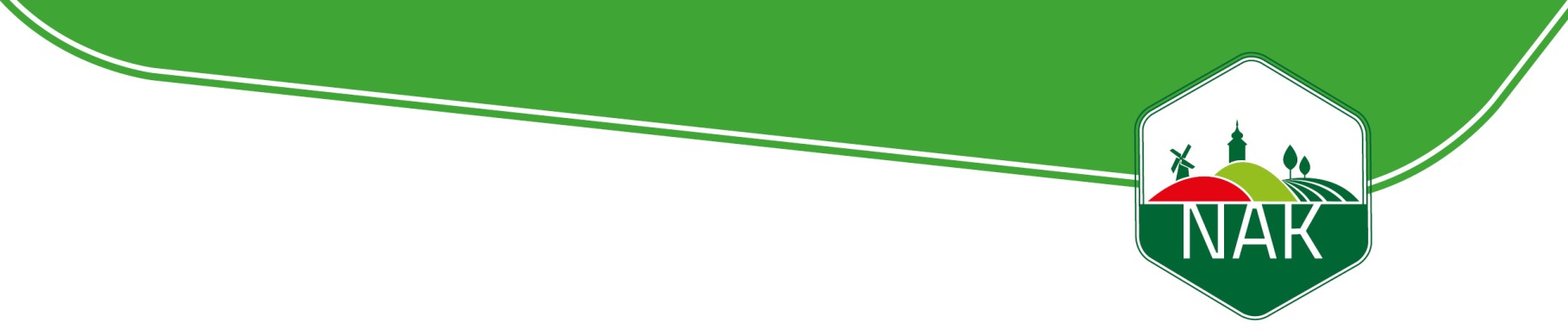 MEGHÍVÓa Nemzeti Agrárgazdasági Kamara szervezésében a Vetőmag Szövetség Szakmaközi Szervezet és Terméktanács közreműködésével tartandóVetőmag és szaporítóanyag szakmai napraIdőpont:2017. június 9. péntekHelyszín: Holiday Inn – 2040 Budaörs, Agip u. 2. (M1-M7 bevezető)Program:8.30 – 9.00		Regisztráció9.00 – 9.10	Megnyitó: Győrffy Balázs elnök, Nemzeti Agrárgazdasági Kamara 9.10 - 9.40	Helyünk és szerepünk a világ vetőmagpiacán: beszámoló a Vetőmag Világkonferenciáról - Takács Géza elnök, Vetőmag Szövetség9.40 – 10.10	Az Osztrák Agrárkamara szerepe a vetőmag- és szaporítóanyag minősítésben – előadó: LKO - felkérés alatt10.10-10.30	Szünet10.30-11.30	Fajtaminősítési panelbeszélgetés: A fenntartható hazai fajtanemesítés és fajtaminősítés	Szépe Ferenc, az FM főosztályvezetője	Dr. Oravecz Márton, a NÉBIH elnöke (felkérés alatt)	Polgár Gábor, a Vetőmag Szövetség ügyvezető igazgatója	Dr. Láng László, a Vetőmag Szövetség alelnöke, a fajtatulajdonos termékpálya elnöke	Molnár Ákos, a Magyar Szőlőszaporítóanyag Termesztők Szövetségének alelnöke	Dr. Nádosy Ferenc, a NAIK Gyümölcstermesztési Kutatóintézet tudományos főmunkatársamoderátor: Dr. Balikó Sándor, a Vetőmag Szövetség elnökségi tagja11.30-12.30 	Vetőmag és szaporítóanyag minősítési panelbeszélgetés: A vetőmag és a szaporítóanyag minősítés célja és gyakorlata	Szépe Ferenc, az FM főosztályvezetője	Dr. Oravecz Márton, a NÉBIH elnöke (felkérés alatt)	Dr. Kovács Zoltán, a Miniszterelnökség államtitkára (felkérés alatt)	Polgár Gábor, a Vetőmag Szövetség ügyvezető igazgatója	Földesi László, a Vetőmag Szövetség elnökségi tagja 	Molnár Ákos, a Magyar Szőlőszaporítóanyag Termesztők Szövetségének alelnökemoderátor: dr. Kator Zoltán agrárjogász, egyetemi oktató, Szent István Egyetem12.30- 12.40 		Zárszó12.40- 		BüféebédA rendezvényen a részvétel ingyenes, de regisztrációhoz kötött. Részvételi szándékát kérjük, az alábbi linken szíveskedjék jelezni: https://miniapp.nak.hu/nak-regisztracio/vetomag_20170609/Megtisztelő jelenlétére számítunk!Tisztelettel:Papp Gergelyszakmai főigazgató-helyettesEgyüttműködő partnerünk: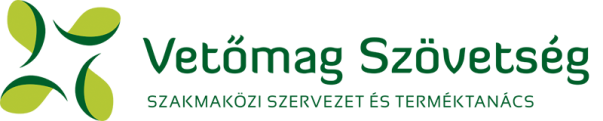 